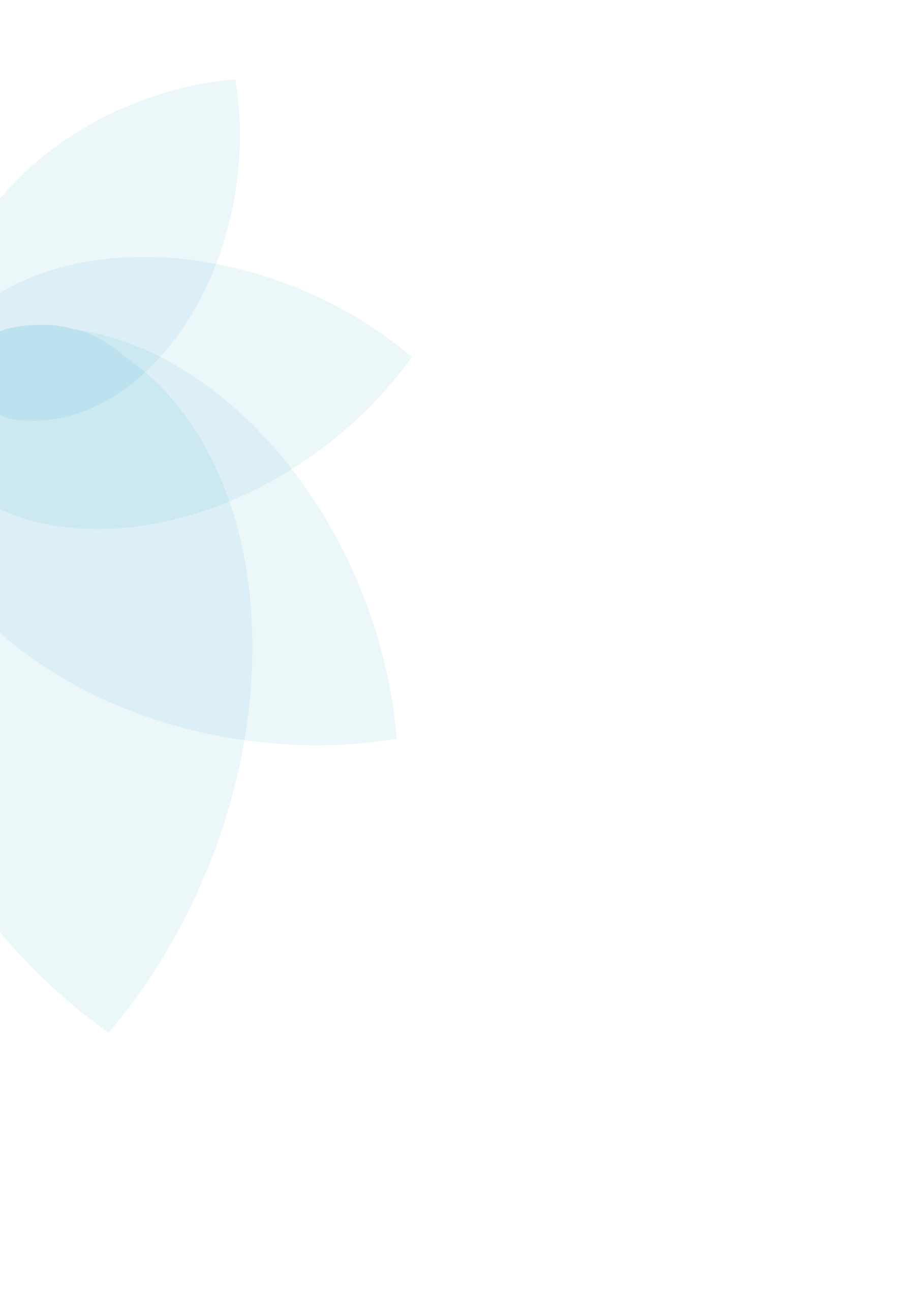 SBP 
MATERIAL TRANSFER 
AGREEMENT FOR 
VETERINARY SAMPLES 
TEMPLATEVersion 1.0IntroductionThis Material Transfer Agreement (MTA) template governs the transfer and use of non-human biological material that is made available by a provider to a non-profit third party that wishes to use this research material for its own research purpose. This template shall be used by Swiss Biobanking Platform (SBP) partners which work in compliance with the governance principles issued from applicable ethical and legal requirements and which follow professional biobanking standards as stated in their Biobank Regulation. In addition, SBP encourages anyone working with biological material to adopt it. The use of this template is limited to the exchange between academic institutions and is not suitable for the transfer to a for-profit organization.An MTA must be concluded between legal entities, which are to be bound by the contractual provisions, and not only between individual scientists involved in the transfer and the related research, since they might not be able to guarantee the implementation of the contractual obligations.In the majority of instances this template will be suitable without making adaptation. Marked fields are to be completed. In certain settings, modifications will be necessary. In case of need, specific legal advice should be sought.Any use of this template is exclusive responsibility of the respective user.This MTA is intended to support the exchange of biological material and associated pre-analytical data directly related to the biological material. In many instances, data related to the donor of the biological material (e.g. clinical data) will also be transferred. The transfer of clinical or other phenotype data will require a separate transfer agreement (data transfer agreement, DTA).In the event of additional questions, please contact SBP at info@swissbiobanking.ch Swiss Biobanking Platform MATERIAL
TRANSFER 
AGREEMENTFOR THE TRANSFER AND USE OF 
VETERINARY BIOLOGICAL MATERIALThis agreement (hereinafter referred to as the “Agreement”) is made and entered into by and between:[Name of Provider Organization] (“PROVIDER”)[Address of Provider Organization]and[Name of Recipient Organization] (“RECIPIENT”)[Address of Recipient Organization]Hereinafter jointly referred to as the “Parties” and individually as a “Party”PROVIDER and RECIPIENT agree as follows:PreambleRECIPIENT wishes to conduct RESEARCH with ORIGINAL MATERIAL and DATA.PROVIDER is willing to provide ORIGINAL MATERIAL and DATA to RECIPIENT under the terms and conditions as follows hereafter. The effective date of this Agreement is the date of the last required signature obtained.The biological material and preanalytical data as described in Annex 1 will be delivered by PROVIDER to RECIPIENT under the terms of this Agreement.DefinitionsFor the purpose of this Agreement, capitalized terms, whether used in singular or plural form, shall have the following meaning:BACKGROUND INTELLECTUAL PROPERTY (BACKGROUND IP) shall have the meaning set forth in Section 4 below.DATAPreanalytical data provided by PROVIDER to RECIPIENT related to ORIGINAL MATERIAL as described in Annex 1.FOREGROUND INTELLECTUAL PROPERTY (FOREGROUND IP) shall have the meaning set forth in Section 4 below.INTELLECTUAL PROPERTY RIGHTSAll intellectual property rights throughout the world, whether existing under statute, at common law or equity, registered or unregistered, now or hereafter in force or recognized including trade secrets and know-how.MATERIAL ORIGINAL MATERIAL, any PROGENY and UNMODIFIED DERIVATIVES thereof, the ORIGINAL MATERIAL contained in MODIFICATIONS and DATA. MODIFICATIONS Substances created by RECIPIENT which contain/incorporate the MATERIAL in whatever form.ORIGINAL MATERIALBiological material that is to be delivered by PROVIDER to RECIPIENT as described in Annex 1.PROGENY Unmodified descendant from the ORIGINAL MATERIAL, such as virus from virus, cell from cell, or organism from organism.RESEARCH, RESEARCH PROJECTResearch project and experiments with the MATERIAL to be performed by RECIPIENT, as specified in Annex 2. Any use will be only for research purpose.RESULTSAny output of the RESEARCH, which are not PROGENY or UNMODIFIED DERIVATIVES, such as invention, data, software, algorithms, knowledge, know-how or information that is generated in the RESEARCH, whatever its form or nature, whether or not it can be protected, as well as any rights attached to it, including INTELLECTUAL PROPERTY RIGHTS.UNMODIFIED DERIVATIVESSubstances created by RECIPIENT which constitute an unmodified functional subunit or product expressed by the ORIGINAL MATERIAL. Some examples include: subclones of unmodified cell lines, purified or fractionated subsets of the ORIGINAL MATERIAL, proteins expressed by DNA/RNA supplied by PROVIDER, or monoclonal antibodies secreted by a hybridoma cell line.Scope2.1	PROVIDER will provide RECIPIENT with MATERIAL under the conditions as set forth in this Agreement.
2.2	The MATERIAL may not itself be commercialized and is to be used solely by RECIPIENT and defined co-partner of RECIPIENT under the direction of a qualified RECIPIENT’s scientist at recipient’s organization. The RESEARCH to be conducted by RECIPIENT is restricted to the RESEARCH PROJECT described in Annex 2. Restrictions of use of the MATERIAL, if applicable, are stated in Annex 1.2.3	MATERIAL and MODIFICATIONS will be stored in a secure location and will only be used in laboratory animals or in vitro experiments. MATERIAL and MODIFICATIONS will not be used in human subjects, clinical trials or for diagnostic purpose involving human subjects without PROVIDER’s prior written consent.2.4	The RECIPIENT will ensure that RECIPIENT’s scientist does not transfer the MATERIAL or MODIFICATIONS to anyone who does not work under his or her direct supervision and responsibility at recipient’s organization or who is a defined co-partner of RECIPIENT2 without the prior written consent of PROVIDER.Compliance with Law, Rules and Regulations3.1	The MATERIAL has been collected and processed by PROVIDER in compliance with all applicable laws. PROVIDER will inform RECIPIENT, if the transferred material represents leftover material from veterinary diagnostics or treatment or was obtained during an animal experiment. In the latter case the number of the ethics approval for the animal experiment will be provided in Annex 2.3.2	RECIPIENT agrees to comply with all laws applicable to the research and the handling of biological material. In particular, RECIPIENT shall refrain from tracing or identifying the identity of any privately owned animals from which the MATERIAL is derived and/or the identity of their owners.	
3.3	RECIPIENT is aware that the ORIGINAL MATERIAL and its PROGENY may contain infectious agents and that it should be handled accordingly. RECIPIENT confirms to perform the activity in accordance with local law before processing the ORIGINAL MATERIAL or its PROGENY in a way that infectious agents may be propagated.3.4 	The MATERIAL shall be used only i. 	under the conditions, if any, specified by PROVIDER, including any conditions specified at the time of collection, as set forth in Annex 1	 
and ii.	as provided for by law3.5 	PROVIDER confirms that i.	a written consent covering the intended use of MATERIAL has been signed by the animal owner(s) 
orii. 	that the animal owner(s) has/have been informed about the intended use of the MATERIAL in research and teaching.3.[5 or 6]RECIPIENT agrees to protect MATERIAL against misuse through appropriate organizational and technical measures as described in Annex 3. Secure MATERIAL access and security shall be guaranteed at all stages of the process.Intellectual Property Rights4.1 	BACKGROUND IP. The Parties agree that each Party shall retain all title, right and interest in and to its respective INTELLECTUAL PROPERTY RIGHTS, as of the date of entry into force of this Agreement (the “BACKGROUND IP”). Unless otherwise agreed herein, nothing in this Agreement shall be construed as a transfer, license, and/or assignment by a Party to the other Party of ownership of, title, right or interest in and to its respective BACKGROUND IP.4.2	The RECIPIENT is the owner of the RESULTS.	
FOREGROUND IP. All right, INTELLECTUAL PROPERTY RIGHTS, title and interest in and to the RESULTS (the “FOREGROUND IP”), shall be owned and vest in the RECIPIENT.OR4.2 	The RECIPIENT only is the owner of the Result but the PROVIDER is granted a license on the Result and/or receives a portion of the revenues from the commercialization.FOREGROUND IP. All right, INTELLECTUAL PROPERTY RIGHTS, title and interest in and to the RESULTS (the “FOREGROUND IP”), shall be owned and vest in the RECIPIENT.License on FOREGROUND IP. RECIPIENT hereby grants to PROVIDER a royalty-free, worldwide, non-transferrable, non-exclusive, irrevocable license to access and use the FOREGROUND IP for purpose of internal scientific RESEARCH only.and/orRoyalties. RECIPIENT will pay to PROVIDER [a fair share of or [...]% on] any net revenues received by RECIPIENT for the commercialization of the FOREGROUND IP.OR54.2	The IP is jointly owned by the Parties.JOINT FOREGROUND IP. All right, INTELLECTUAL PROPERTY RIGHTS, title and interest in and to the RESULTS shall be owned jointly by the Parties (the “JOINT FOREGROUND IP”). The Parties will set forth, by separate mutual agreement, their respective rights, duties and responsibility relating to the JOINT FOREGROUND IP. Such an agreement shall not cause a delay of publication of the RESULTS any longer than as defined in Section 7.2.Disclaimers 5.1	Any ORIGINAL MATERIAL delivered pursuant to this Agreement is understood to be experimental in nature and may have hazardous properties or contain infectious agents. PROVIDER makes no representations and extends no warranties of any kind, either expressed or implied. There are no express or implied warranties of merchantability or fitness for a particular purpose, or that the use of the MATERIAL or MODIFICATIONS will not infringe any patent, copyright, trademark or other proprietary rights of a third party.Liability and Indemnification6.1 	In no event shall PROVIDER be liable for any use by RECIPIENT of the MATERIAL and MODIFICATIONS, or any loss, claim, damage or liability, of whatsoever kind or nature, which may arise from or in connection with this Agreement or the use, handling or storage of the MATERIAL and MODIFICATIONS by RECIPIENT.6.2 	RECIPIENT assumes all and any liability for damages, which may arise from his use of the MATERIAL and MODIFICATIONS, its storage or disposal. RECIPIENT shall hold harmless PROVIDER and its researchers for any loss, claim or demand, which could be raised by RECIPIENT, or made against RECIPIENT by any third party, due to, or arising from, the use of the MATERIAL and MODIFICATIONS by RECIPIENT, except to the extent caused by the gross negligence or willful misconduct of PROVIDER.6.3	FOREGROUND IP. The Parties use the FOREGROUND IP at their own risk. A Party using any of the FOREGROUND IP shall, to the fullest extent permitted by the applicable law, defend, indemnify and hold the other Party harmless against third party claims (including but not limited to claims based on mandatory product liability law) which are based on the Party’s use of the FOREGROUND IP.Publications7.1 	The most important purpose of biological resources’ use is scientific research and RECIPIENT shall make every effort to publish its RESULTS related to the MATERIAL or MODIFICATIONS. RECIPIENT agrees to acknowledge PROVIDER either as co-authors of the publication or cite as the source of the MATERIAL in all written publications, posters or oral presentations. This applies to any publication on MATERIAL or MODIFICATIONS that discloses or relates in any way to RECIPIENT’s use of the MATERIAL, unless otherwise agreed in writing by PROVIDER. The MATERIAL shall be cited at least in the methods and reference/ acknowledgement sections. RECIPIENT will acknowledge Vetsuisse Biobank in in all written publications, posters or oral presentations. [Optional] RECIPIENT will acknowledge the name of individual(s) who have collected the MATERIAL.	7.2 	[Optional] RECIPIENT agrees to submit written publications to PROVIDER in confidence for review and comment no later than thirty (30) days prior to submission for publication. RECIPIENT will use a reasonable effort to reflect into the proposed publication any reasonable comments made by PROVIDER no later than ten (10) days before the proposed submission. [Optional] If no objection is made within the thirty days stated above, the publication is permitted.7.3 	All publications of the RESULTS must be compliant with the Authorship Guidelines of the Swiss Academies of Arts and Sciences, as updated from time to time.Information about Research8.1 	RECIPIENT agrees, in accordance with its established practice, to keep complete and accurate accounts, notes, data and records of the RESEARCH. [Optional]: If the RESEARCH PROJECT does not lead to any publication before the expiration of this contract, RECIPIENT provides PROVIDER, upon request, with a summary of any RESULTS obtained.8.2	Upon completion of the RESEARCH or on PROVIDER’s request, RECIPIENT will disclose to PROVIDER all RESULTS obtained from conducting the RESEARCH, which relate to the use of the MATERIAL or MODIFICATIONS, including, without limitation, copies of relevant summaries and reports. PROVIDER agrees to keep these RESULTS confidential until they are published.Expiration and Termination9.1 	This Agreement will automatically expire the earliest of the following dates: (i) on completion of the RECIPIENT’s current RESEARCH with the MATERIAL, or (ii) [one] year from the effective date, unless the Agreement is extended in writing by the Parties. It is the responsibility of RECIPIENT to seek such an extension.9.2 	Either Party may terminate this Agreement through a 30-day prior written notice to this effect to the other Party stating one of the following grounds:if the RECIPIENT organization ceases, is likely to cease, or threatens to cease carrying on business;in case the other Party is in material breach of this Agreement and has not remedied such breach by the end of the notice period.9.3 	On expiration or termination for any reason, the grant of rights to RECIPIENT under the present Agreement will be automatically terminated. RECIPIENT agrees to discontinue use of MATERIAL. Recipient shall, in accordance with PROVIDER’s directions, return or destroy any unused ORIGINAL MATERIAL. 9.4 	[Optional] RECIPIENT, at its discretion, will also either destroy the MODIFICATIONS or remain bound by the terms of this Agreement as they apply to MODIFICATIONS. 9.[4 or 5] The provisions concerning publications, intellectual property, warranty and liability as well as those intended to protect the rights of participants shall survive the Agreement’s expirationModifications and Amendments10.1	This Agreement constitutes the entire agreement and understanding of the Parties and supersedes any prior agreements or understandings relating to the subject matter hereof. This Agreement may not be modified except by a written instrument signed by all Parties.10.2	If any portion of this Agreement is in violation of any applicable regulation, or is unenforceable or void for any reason whatsoever, it should be put in writing and discussed by the Parties. Such portion will be inoperative and the remainder of this Agreement will be binding upon the Parties.Fees and Transport11.1	Transmittal fees to be reimbursed to PROVIDER for sample production, preparation and shipment costs are specified in Annex 4.11.2	RECIPIENT is in charge of the transport insurance.Governing Law and Jurisdiction 12.1	This Agreement shall be governed by the laws of Switzerland. Any claim or controversy arising out of or related to this Agreement shall be submitted to the competent courts of Canton [Name of Canton], Switzerland.AnnexesAnnex 1 Original Material and DataAnnex 2 Research Project/PurposeAnnex 3 Material Transfer SpecificationAnnex 4 Fees and TransportAll Annexes from an integral part of this Agreement.ANNEX 1ORIGINAL MATERIAL and DATA The following original material shall be provided from PROVIDER to RECIPIENT:Description of biological material and preanalytical data[For biological material: number of samples, tissue type, sample types (e.g. paraffin block, EDTA blood, etc.), sample identifiers, preservation and storage details, etc.]Restrictions of use, if applicable[…]ANNEX 2RESEARCH PROJECT/PURPOSE The RESEARCH shall be limited to use of the MATERIAL in connection with the following activities:ANNEX 3MATERIAL TRANSFER SPECIFICATIONList here all organizational and technical measures implemented to protect MATERIAL against misuse (i.e. unauthorized access, accidental loss, destruction or damage) and during transfer.ANNEX 4FEES AND TRANSPORT Invoice is payable within 30 (thirty) calendar days upon receipt. For late payment a monthly interest of […]% will be charged. PROVIDER Authorized Signature(s)
(Duly Authorized Representative)RECIPIENT Authorized Signature(s)
(Duly Authorized Representative)SignatureSignatureName & TitleName & TitleDate Date PROVIDER Authorized Signature(s)
(Biobank Responsible Person of Organization)RECIPIENT Authorized Signature(s)
(Responsible Scientist of Organization)SignatureSignatureName & TitleName & TitleDate Date Project NameOrganization Name: Lab(s) and researchers namesProject summaryProject durationMethods planned to be usedEthical Committee Approval (name, ref number and date)Co-partner(s) (if applicable, e.g. collaboration with other labs for analysis)Fees for MATERIALFees for MATERIALCollectionPreanalyticsStoragePreparationInfrastructureOther (specify)Fees for TransportFees for TransportAccounting DataAccounting DataBankAccount holderBank Details (IBAN, …)